Маршрут 2 прямое направление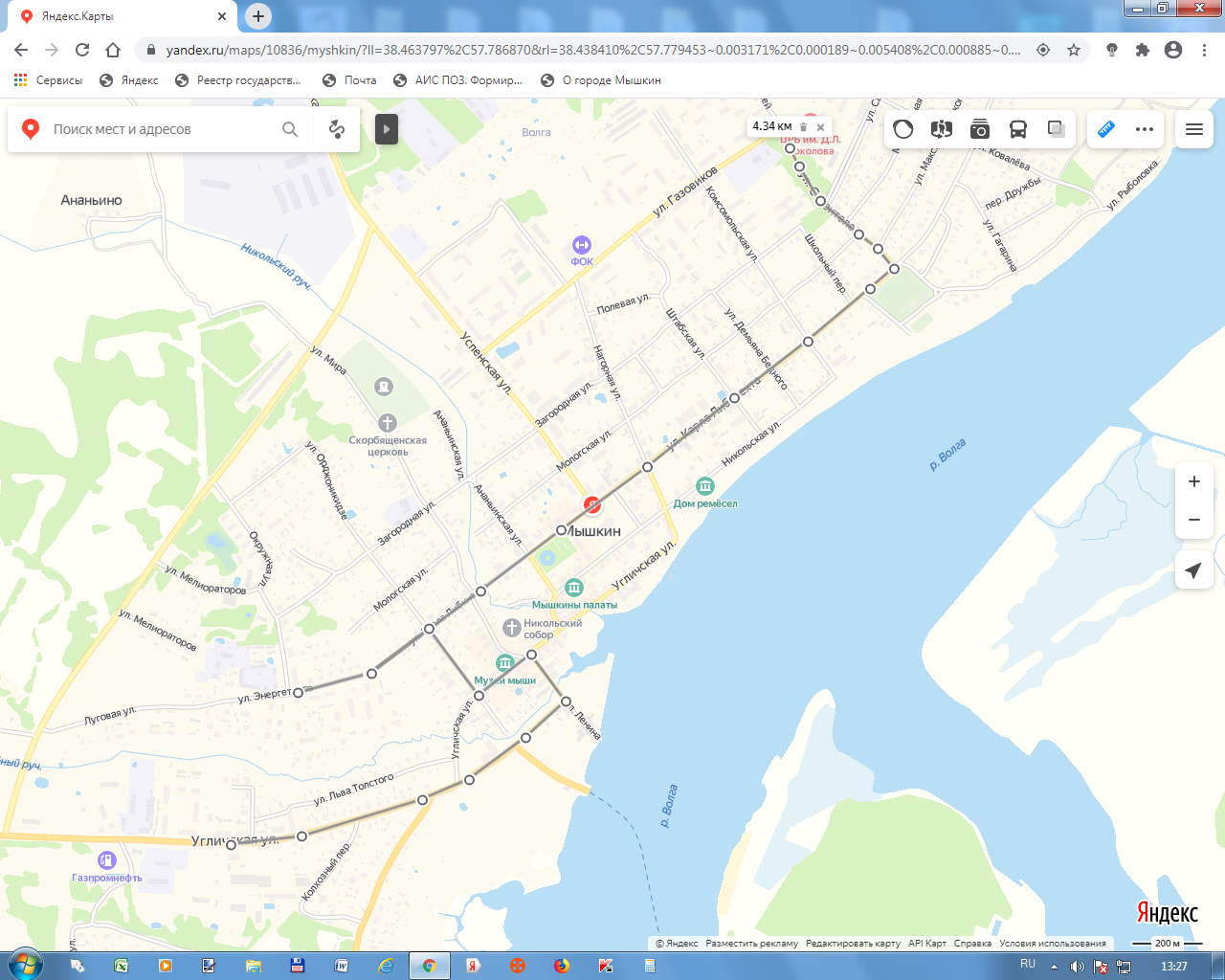 Маршрут 2 обратное направление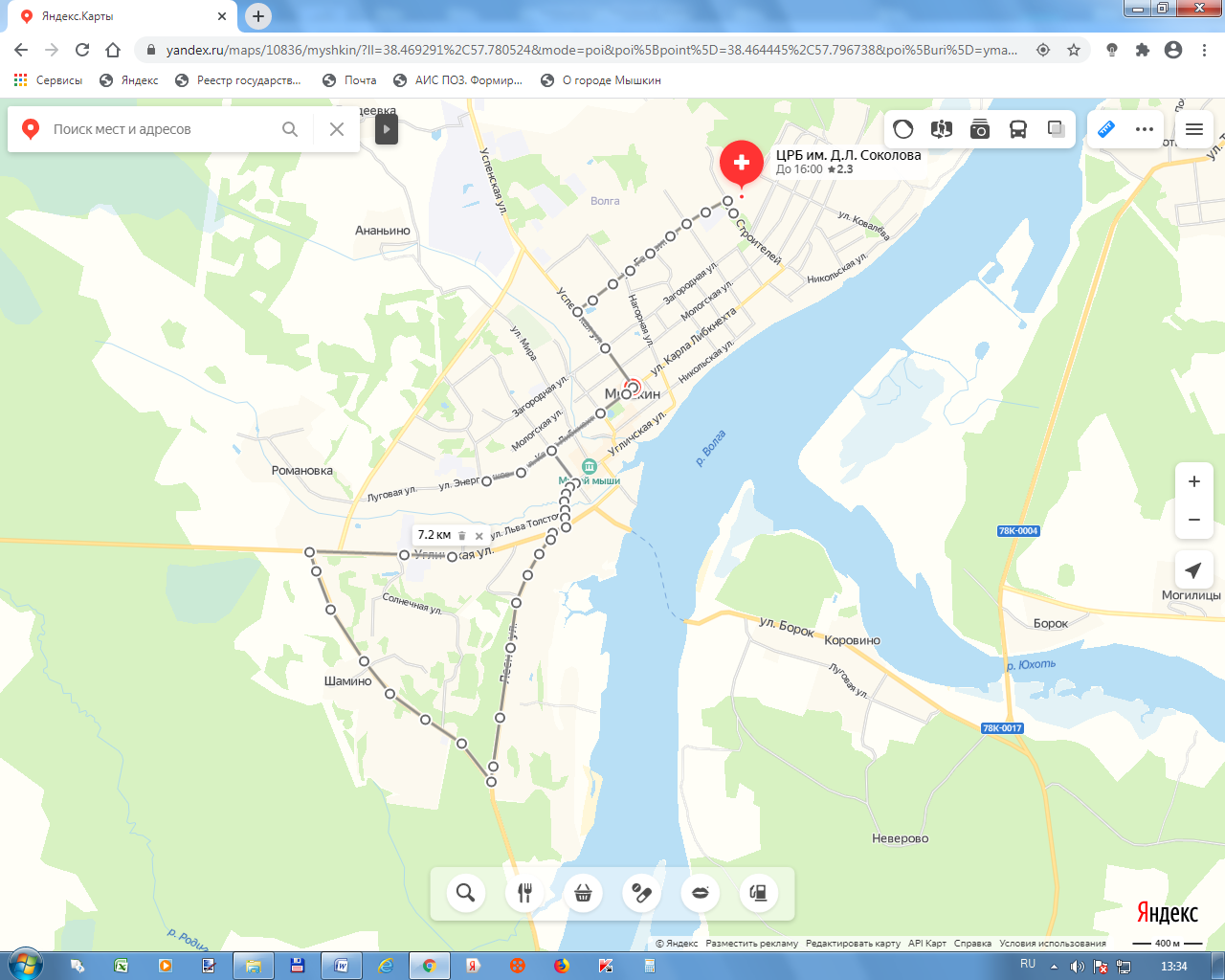 